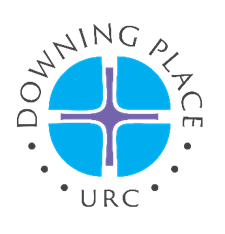 DOWNING PLACE UNITED REFORMED CHURCHDowning Place, Cambridge CB2 3EL    Tel : 01223 756635Email: elaine@downingplaceurc.orgBOOKING FORM FOR HIRERSPlease complete the form below; sign the Terms and Conditions and return to us together with a copy of your Public Liability insurance certificate where appropriate (see below)ArrangementsWe regret that we cannot provide staff to help you run the event itself.  Whilst we are happy to have fliers for your event in our hub area we do not have any noticeboards for posters.  Your event can be advertised close to the date on our screens if you supply us with a poster in “letterbox” format.  We cannot assist with any other form of advertising. The building must be left clean and tidy and all rubbish must be removed from the premises at the end of the event – any additional cleaning required will be charged to the hirer.TimingsYou must state the time you would like to arrive, and the time you anticipate you will leave.  Please allow time to set up for your event, and the clear away afterwards.  You will be charged for the time you arrive until your departure. Alcohol We do not allow the sale of alcoholic drinks on the premises at events.The HubThe Hub is an open area with comfortable seating and small tables, which is not self-contained – users of the building pass through the Hub to access the Hall and Kitchen.  For this reason it is not suitable to be hired on its own; but it will make an excellent space for refreshments to be served during your event, or as a breakout space. The Hub can be added to your booking when you hire the Hall or the Main Church.KitchenThe kitchen is charged at a session rate of £54.00 when booked in conjunction with the Church or Hall.  If the hirer only requires use of the kitchen then it is£50.00 for a 2 hour session and a charge of £15.00 will be made for every subsequent hour you require.InsuranceGroups, organisations and professionals are expected to have their own Public Liability Insurance.  Insurance for one-off private events (for example, a private party) may be arranged on request for an additional charge - please indicate on the form if you need this.  The current charge for this is £15.00 per event.Piano TuningThe piano is tuned on a regular basis.  Should you wish to have the piano tuned just before your event we can arrange this for you if you request this when booking.  This will be charged to you at market rates, currently £95.00.Performing Rights SocietyAlthough, as a church,  we are exempt from Public Entertainment License we are not exempt from paying Performing Rights Society fees.  The Performing Rights Society raise quarterly invoices, and you will be invoiced by the church within 4 months of the concert for any fees which are due.Booking RatesRates given are our standard rates.  Reductions may be available for regular bookings and for charity events.  Please ask about this at the time of booking.  We will require proof of your charity status.ParkingParking in the courtyard is not included with hiring.  If you need to bring a vehicle into the courtyard in order to unload equipment then please ensure you check with Reception ahead of your event to see if it is possible.Other RequirementsIf you have any other requirements, please let the office know at the time of booking or as soon as possible thereafter.Safer SpaceDowning Place URC has been accredited by the Encompass Network as a Safer Space for LGBT+ people; meaning they are safe, welcomed and supported here. Please complete and return the booking form to the Church Office as soon as possible.All bookings are only considered confirmed upon receipt of this completed form.DOWNING PLACE URCBooking Form and Charges for 2023Your nameYour email address:Your telephone numberName of your organization(if applicable)Name and Type of event Date(s) of event(s)Arrival timeDeparture timeActual start time/duration of the event for diary purposesRoom/AreaRate per hourTimes requiredDetails of booking:Main Church£67.50Details of booking:Chapel£32.00Details of booking:Emmanuel Room£34.00Details of booking:Gibson Hall£34.00Details of booking:Hub – only to be booked in conjunction with Church/Hall£34.00Details of booking:Room 1 (ground floor)£22.00Details of booking:Room 2 (ground floor)£22.00Details of booking:Rooms 1 & 2 together£34.00Item BookedRate per session            Times RequiredFacilities Required:Kitchen Use (cold food/hot drinks)£27.00Facilities Required:Kitchen Use (including oven)£54.00Facilities Required:Kitchen booking only£50.00 (2 hrs)then £15.00 per hour thereafterFacilities Required:Wine glass hire (Up to 120)£10.00Facilities Required:Piano£43.00Facilities Required:Piano Tuning£95.00Facilities Required:Organ£54.00Facilities Required:Sound system (fixed microphones only)£22.00Sound system (including radio microphones and hand microphones)£54.00Projector/screen£22.00Public Liability Insurance£15.00Special School Lunch RateUse of Gibson Hall or the  Emmanuel Room for pupils to have lunch.  Lunch not provided.£15.00